段ボールコンポスト使用状況報告書１　段ボールコンポストの使用についてお聞きします。3か月間使用できましたか。　　当てはまる項目に○をつけて下さい。　　ア　使用できた　　　イ　途中でやめた　　　ウ　全く使用しなかった２　（１で、「ア　使用できた」方、「イ　途中でやめた」方にお聞きします）　　３か月間でどの程度生ごみを投入したか、アからウについてお答えください。　　ア　1日あたりの生ごみ投入量　　：　　　　　　　　　　　　　　　　ｇ程度　　イ　投入日数　　　　　　　　　　：　　　　　　　　　　　　　　　　日　　ウ　投入した生ごみの総量　　　　：ア×イ÷1,000＝　　　　　　　　kg程度３　（１で、「ア　使用できた」方にお聞きします）　　1回目の段ボールコンポスト堆肥づくりを終えた後、今後も段ボールコンポスト堆肥づくりに取り組みたいですか。当てはまる項目に○をつけて下さい。　　ア　今後も取り組みたい　イ　条件付きで取り組みたい（条件：（ア）資材を入手しやすい　　　 （イ）余った堆肥を引き取ってもらえる　（ウ）その他　　　　　　　　　　　　　　 ）ウ　今後取り組むつもりはない（理由：　　　　　　　　　　　　　　　　　　　　　　　）４　（１で、「イ　途中でやめた」方、「ウ　全く使用しなかった」方にお聞きします）　　最後まで使用できなかった理由について当てはまる項目に○をつけて下さい。（複数回答可）　　ア　生ごみがうまく分解できなかった　　　イ　段ボールコンポストの使い勝手が悪かった　　　　ウ　毎日の作業が面倒だった　　　エ　虫が発生した　　　オ　臭いがきつかった　　カ　堆肥の使い道がない　　　キ　その他５　段ボールコンポストについての、意見・感想等をご記入ください。ご協力ありがとうございました。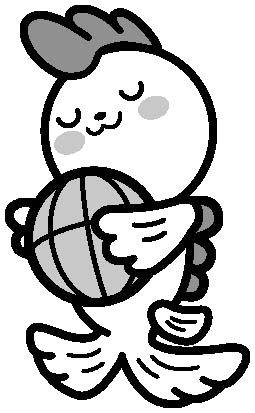 あて先➡〒460-8508中区三の丸3-1-1環境局資源化推進室　　　　TEL：972-2379　FAX：972-4133　　　　電子メール：a2297@kankyokyoku.city.nagoya.lg.jp氏名報告期間※3か月間　年　　月　　日～　　年　　月　　日基礎編参加日令和　年　月　日報告期間※3か月間　年　　月　　日～　　年　　月　　日年代（　　　　　）代お住まい戸建て（庭有）・戸建て（庭無）・共同住宅世帯（　　　　　）人世帯